EMEFEI _______________________________________________NOME:____________________________________________PROFESSOR:______________________________ANO: 1°ANOATIVIDADE DE CIÊNCIAS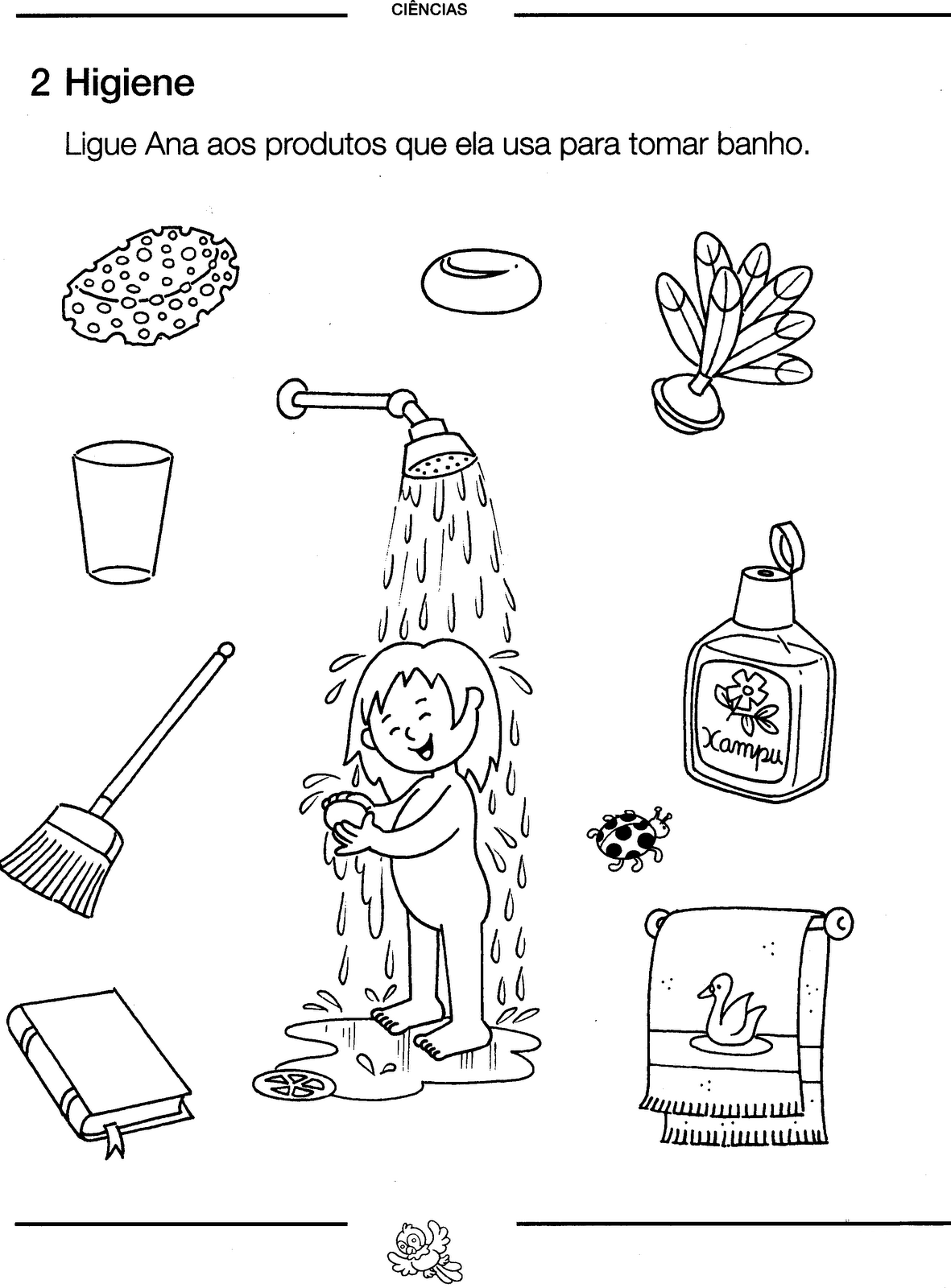 